25 aprile 2017: celebrazione a Villanterio con il CCR (Consiglio Comunale dei Ragazzi)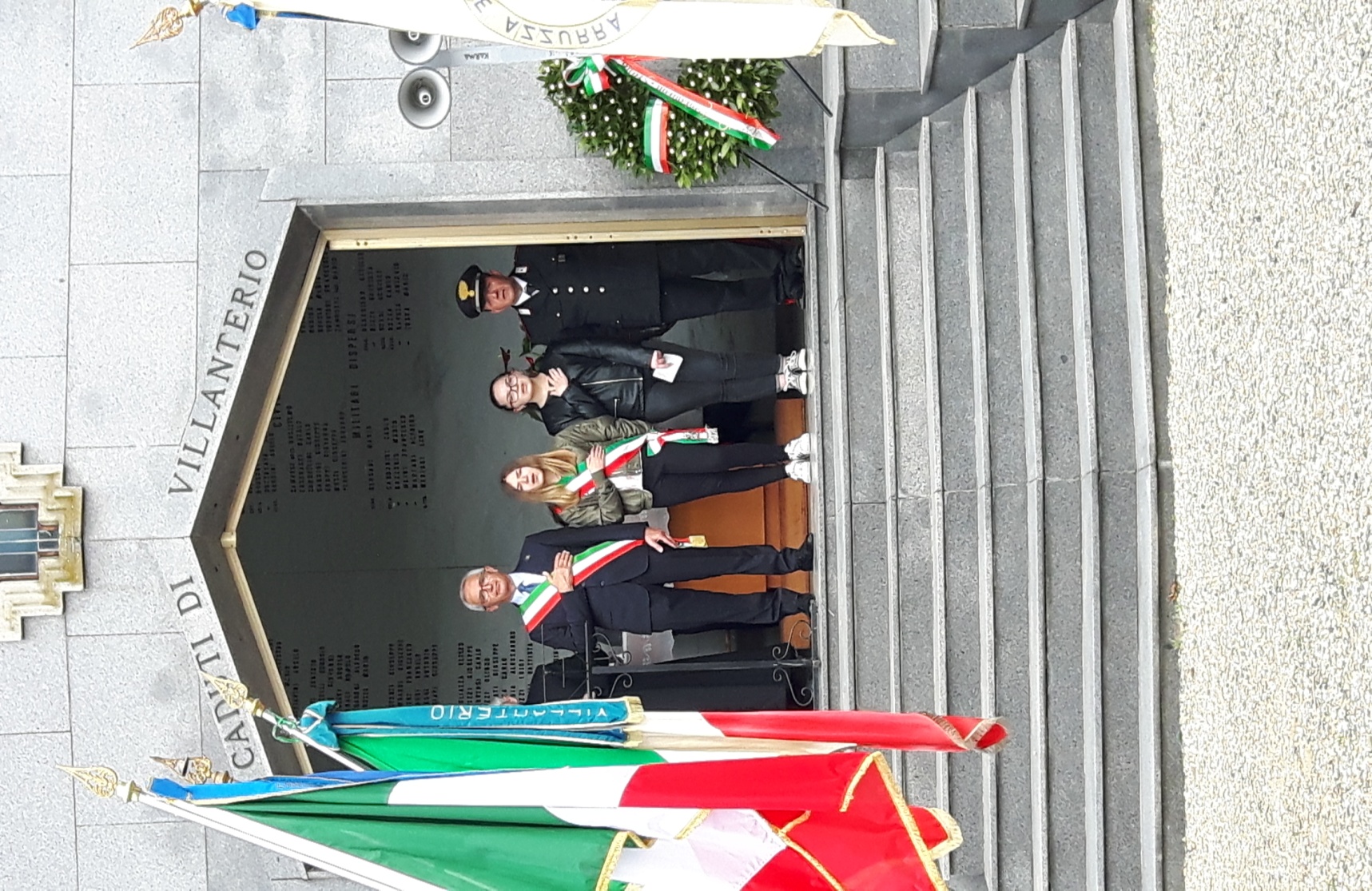 